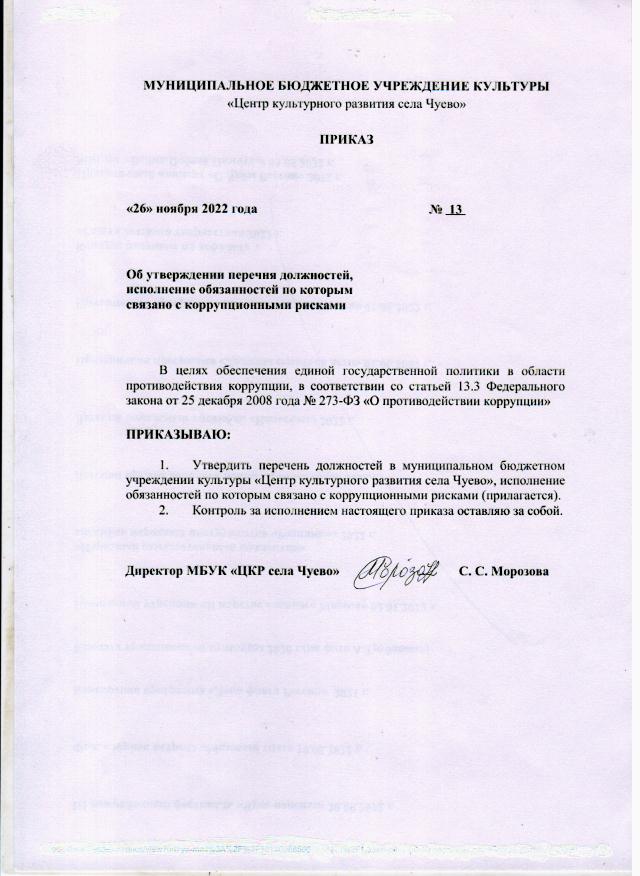 Приложение  Утвержден    Приказом МБУК «ЦКР с. Чуево»      от 25 ноября . №  13Переченьдолжностей в муниципальном бюджетном учреждении культуры«ЦКР села Чуево», исполнение обязанностейпо которым связано с коррупционными рисками№ п/пНаименование учреждения, филиала, отделаНаименование должности1.МБУК «ЦКР с. Чуево»директор